Протокол итоговых результатов школьного этапа всероссийской олимпиады школьников  по  литературеЧисло участников: 69Место проведения: МБОУ «Спасская СОШ» Спасского муниципального района Рязанской областиДата  и время проведения: 29.09.2023, 09:00Присутствовали:Председатель жюри: Куланхина Е.А.Члены жюри: Балашова Н.В., Демянчук О.В., Филаткина Е.Л., Горелова Е.В. , Филючкова И.В.Повестка дня:Утверждение  результатов участников школьного этапа.Утверждение списка победителей и призеров школьного этапа. Слушали: Куланхину Е.А..Постановили:Утвердить рейтинг участников школьного этапа олимпиады.Утвердить список победителей и призеров школьного этапа олимпиады 1. Результаты  школьного этапа всероссийской олимпиады школьников по литературеОсобые замечания жюри по итогам олимпиады: _нет_____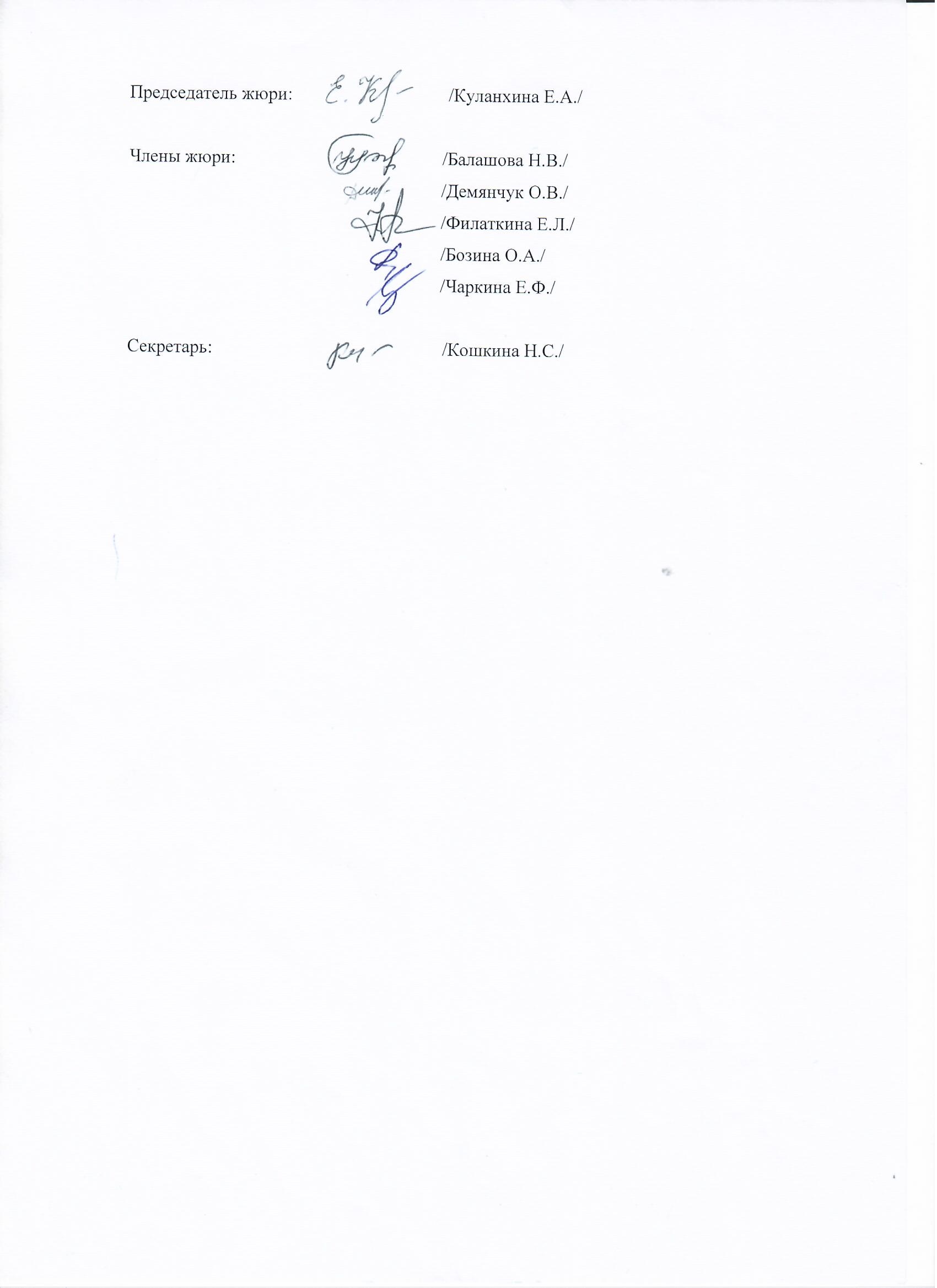 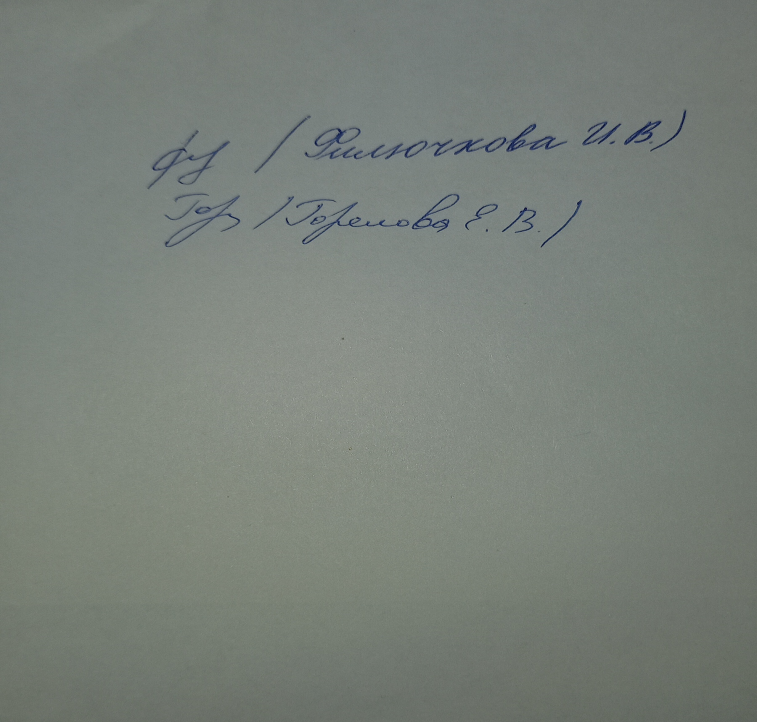  2.Список победителей и призеров школьного этапа Всероссийской олимпиады школьников по литературе№п/пФИОучастникаКлассОбщее количество баллов из мах. Кол. Баллов / %)СтатусучастникаолимпиадыФ.И.О. учителя1.Панченко М.Ю.545 из 60/75%ПобедительДемянчук О.В.2.Бахрова М.П.538 из 60/63%ПризёрДемянчук О.В.3.Дашкова Д.В.531 из 60/52%ПризёрДемянчук О.В.4.Плотников Е.В.531 из 60/52%ПризёрКуланхина Е.А.5.Симакина П.А.531 из 60/52%ПризёрДемянчук О.В.6.Зацепин Е.Н.530 из 60/50%ПризёрКуланхина Е.А.7.Таницын М.М.528 из 60/47%УчастникДемянчук О.В.8.Войт М.Е.512 из 60/20%УчастникКуланхина Е.А.9.Жуков С.А.56 из 60/10%УчастникКуланхина Е.А.10.Перминов И.И.56 из 60/10%УчастникДемянчук О.В.11.Султанов Т.Г.56 из 60/10%УчастникКуланхина Е.А.12.Ульянова Я.А.56 из 60 /10%УчастникКуланхина Е.А.13.Алексеева А.Д.632 из 60/ 53%ПобедительФилаткина Е.Л.14.Анохин Н.А.631 из 60/52%ПризёрБалашова Н.В.15.Лысикова А.С.630 из 60/50%ПризёрФилаткина Е.Л.16.Хрестюхина В.В.625 из 60/42%УчастникФилаткина Е.Л.17.Зимин В.И.618 из 60/30%УчастникФилаткина Е.Л.18.Игракова А.Д.617 из 60/29%УчастникБалашова Н.В.19.Митин Д.Д.610 из 60/17%УчастникБалашова Н.В.20.Меркотун Б.А.726 из 40/65%ПобедительФилаткина Е.Л.21.Антоненко Г.Д.720 из 40/ 50%ПризёрФилаткина Е.Л.22.Кочугаев Д.В.720 из 40/ 50%ПризёрФилаткина Е.Л.23.Федюкова Д.А.720 из 40/ 50%ПризёрБалашова Н.В.24.Грибанова П.А.720 из 40/ 50%ПризёрФилаткина Е.Л.25.Филякова Д.Д.714 из 40/35%УчастникБалашова Н.В.25.Шаркова В.В.712 из 40/30%УчастникБалашова Н.В.26.Иванишина З.П.711 из 40 /28%УчастникБалашова Н.В.27.Семёнова М.П.711 из 40 /28%УчастникБалашова Н.В.28.Борисова А.С.78 из 40/20%УчастникБалашова Н.В.29.Матвеенко В.Р.76 из 40/15%УчастникБалашова Н.В.30.Баранова Д.А.833 из 40/83%ПобедительКуланхина Е.А.31Токмашова С.В.825 из 40/63%ПризёрДемянчук О.В.32.Власкина М.Ю.824 из 40/60%ПризёрКуланхина Е.А.33.Кильянов Д.А.820 из 40/50%ПризёрДемянчук О.В.34.Пузырькова М.М.820 из 40/50%ПризёрКуланхина Е.А.35.Шаламов И.П.818 из 40/45%УчастникДемянчук О.В.36.Домашев А.Е.814 из 40/35%УчастникДемянчук О.В.37.Игумнова С.М.813 из 40/33%УчастникКуланхина Е.А.38.Антохина П.А.89 из 40/23%УчастникКуланхина Е.А.39.Миронова В.А.88 из 40/20%УчастникКуланхина Е.А.40.Троицкая Д.И.88 из 40/20%УчастникДемянчук О.В.41.Захарова А.В.978 из100/78%ПобедительДемянчук О.В.42.Спицына Ю.Н.975 из 100/75%ПризёрДемянчук О.В.43.Яшина В.Г.975 из 100/75%ПризёрДемянчук О.В.44.Тишакина Ю.А.966 из 100/66%ПризёрДемянчук О.В.45.Байрамова С.Э.960 из 100/60%ПризёрКуланхина Е.А.46.Коняев Н.А.949 из 100/49%УчастникДемянчук О.В.47.Пулатова А.Б.943 из 100/43%УчастникДемянчук О.В.48.Захаркина П.О.940 из100/40%УчастникДемянчук О.В.49.Бакунина В.С.937 из100/37%УчастникДемянчук О.В.50.Борская В.А.929 из 100/29%УчастникКуланхина Е.А.51.Генералова Ю.В.918 из 100/18%УчастникДемянчук О.В.52.Корнейчук А.П.1072 из 85/85%ПобедительБалашова Н.В.53.Молочко К.М.1070 из 85/82%ПризёрБалашова Н.В.54.Горелова А.И.1060 из 85/71%ПризёрБалашова Н.В.55.Иванишина С.П.1044 из 85/ 51%ПризёрБалашова Н.В.56.Печурина В.В.1044 из 85/51%ПризёрБалашова Н.В.57.Доникова В.Д.1039 из 85/46%УчастникБалашова Н.В.58.Шорохова А.Н.1032 из 85/38%УчастникБалашова Н.В.59.Волчков А.В.1030 из 85/35%УчастникБалашова Н.В.60.Малеева М.В.1029 из 85/34%УчастникБалашова Н.В.61. Зацепин А.К.1027 из 85/32%УчастникБалашова Н.В.62.Иванова В.А.1178 из 85/92%ПобедительФилаткина Е.Л.63.Потапова А.Е.1177 из 85/91%ПризёрФилаткина Е.Л.64.Савостикова А.В.1175 из 85/88%ПризёрФилаткина Е.Л.65.Никухина М.А.1157 из 85/67%ПризёрФилаткина Е.Л.66.Тишкевич Р.В.1152 из 85/52%УчастникФилаткина Е.Л.67.Губарёв Н.А.1131 из 85/36%УчастникФилаткина Е.Л.68.Блохин И.В.1127 из 85/32%УчастникФилаткина Е.Л.69.Якушев А.Э.1126 из 85/31%УчастникФилаткина Е.Л.№ п/пФИОКлассОбщее количество баллов из мах. кол. баллов / %)Тип дипломаФ.И.О. учителя1.Панченко М.Ю.545 из 60/75%ПобедительДемянчук О.В.2.Бахрова М.П.538 из 60/63%ПризёрДемянчук О.В.3.Дашкова Д.В.531 из 60/52%ПризёрДемянчук О.В.4.Плотников Е.В.531 из 60/52%ПризёрКуланхина Е.А.5.Симакина П.А.531 из 60/52%ПризёрДемянчук О.В.6.Зацепин Е.Н.530 из 60/50%ПризёрКуланхина Е.А.7.Алексеева А.Д.632 из 60/ 53%ПобедительФилаткина Е.Л.8.Анохин Н.А.631 из 60/52%ПризёрБалашова Н.В.9.Лысикова А.С.630 из 60/50%ПризёрФилаткина Е.Л.10.Меркотун Б.А.726 из 40/65%ПобедительФилаткина Е.Л.11.Антоненко Г.Д.720 из 40/ 50%ПризёрФилаткина Е.Л.12.Кочугаев Д.В.720 из 40/ 50%ПризёрФилаткина Е.Л.13.Федюкова Д.А.720 из 40/ 50%ПризёрБалашова Н.В.14.Грибанова П.А.720 из 40/ 50%ПризёрФилаткина Е.Л.15.Баранова Д.А.833 из 40/83%ПобедительКуланхина Е.А.16.Токмашова С.В.825 из 40/63%ПризёрДемянчук О.В.17.Власкина М.Ю.824 из 40/60%ПризёрКуланхина Е.А.18.Кильянов Д.А.820 из 40/50%ПризёрДемянчук О.В.19.Пузырькова М.М.820 из 40/50%ПризёрКуланхина Е.А.20.Захарова А.В.978 из100/78%ПобедительДемянчук О.В.21.Спицына Ю.Н.975 из 100/75%ПризёрДемянчук О.В.22.Яшина В.Г.975 из 100/75%ПризёрДемянчук О.В.23.Тишакина Ю.А.966 из 100/66%ПризёрДемянчук О.В.24.Байрамова С.Э.960 из 100/60%ПризёрКуланхина Е.А.25.Корнейчук А.П.1072 из 85/85%ПобедительБалашова Н.В.26.Молочко К.М.1070 из 85/82%ПризёрБалашова Н.В.27.Горелова А.И.1060 из 85/71%ПризёрБалашова Н.В.28.Иванишина С.П.1044 из 85/ 51%ПризёрБалашова Н.В.29.Печурина В.В.1044 из 85/51%ПризёрБалашова Н.В.30.Иванова В.А.1178 из 85/92%ПобедительФилаткина Е.Л.31.Потапова А.Е.1177 из 85/91%ПризёрФилаткина Е.Л.32.Савостикова А.В.1175 из 85/88%ПризёрФилаткина Е.Л.33.Никухина М.А.1157 из 85/67%ПризёрФилаткина Е.Л.